ГУБЕРНАТОР СТАВРОПОЛЬСКОГО КРАЯПОСТАНОВЛЕНИЕот 30 августа 2010 г. N 449О КОМИССИЯХ ПО СОБЛЮДЕНИЮ ТРЕБОВАНИЙ К СЛУЖЕБНОМУ ПОВЕДЕНИЮГОСУДАРСТВЕННЫХ ГРАЖДАНСКИХ СЛУЖАЩИХ СТАВРОПОЛЬСКОГО КРАЯИ УРЕГУЛИРОВАНИЮ КОНФЛИКТА ИНТЕРЕСОВВ соответствии с Федеральным законом "О противодействии коррупции" и Указом Президента Российской Федерации от 1 июля 2010 года N 821 "О комиссиях по соблюдению требований к служебному поведению федеральных государственных служащих и урегулированию конфликта интересов" постановляю:1. Утвердить прилагаемое Положение о комиссиях по соблюдению требований к служебному поведению государственных гражданских служащих Ставропольского края и урегулированию конфликта интересов (далее - Положение).2. Предложить профсоюзным организациям, научным организациям и образовательным организациям, осуществляющим образовательную деятельность по образовательным программам среднего профессионального образования, высшего образования и дополнительного профессионального образования в Ставропольском крае, содействовать работе комиссий по соблюдению требований к служебному поведению государственных гражданских служащих Ставропольского края и урегулированию конфликта интересов (далее - комиссии).(в ред. постановления Губернатора Ставропольского края от 11.02.2014 N 49)3. Утратил силу с 28 мая 2013 года. - Постановление Губернатора Ставропольского края от 28.05.2013 N 370.     1    3 .   Органам   местного   самоуправления   муниципальных   образованийСтавропольского  края руководствоваться Положением при образовании комиссийпо  соблюдению  требований  к  служебному  поведению муниципальных служащихмуниципальной  службы  в  Ставропольском  крае  и  урегулированию конфликтаинтересов.(п.    3.1   введен   постановлением   Губернатора   Ставропольского   краяот 04.05.2012 N 277)     2    3 .  В  случае  отсутствия  на   территории  муниципальных  образованийСтавропольского  края  научных  организаций  и образовательных организаций,осуществляющих  образовательную  деятельность по образовательным программамсреднего    профессионального    образования,    высшего    образования   идополнительного профессионального образования, деятельность которых связанас   государственной   гражданской   или   муниципальной  службой,  либо  ихпредставителей,  в  состав указанных комиссий включаются представители иныхобразовательных организаций или общественных организаций.(п. 3.2 введен постановлением Губернатора Ставропольского края от 11.02.2014 N 49)4. Контроль за выполнением настоящего постановления возложить на заместителя председателя Правительства Ставропольского края, руководителя аппарата Правительства Ставропольского края Белолапенко Ю.В.5. Настоящее постановление вступает в силу со дня его подписания.ГубернаторСтавропольского краяВ.В.ГАЕВСКИЙУтвержденопостановлениемГубернатора Ставропольского краяот 30 августа 2010 г. N 449ПОЛОЖЕНИЕО КОМИССИЯХ ПО СОБЛЮДЕНИЮ ТРЕБОВАНИЙ К СЛУЖЕБНОМУ ПОВЕДЕНИЮГОСУДАРСТВЕННЫХ ГРАЖДАНСКИХ СЛУЖАЩИХ СТАВРОПОЛЬСКОГО КРАЯИ УРЕГУЛИРОВАНИЮ КОНФЛИКТА ИНТЕРЕСОВ1. Настоящим Положением определяется порядок формирования и деятельности комиссий по соблюдению требований к служебному поведению государственных гражданских служащих Ставропольского края и урегулированию конфликта интересов (далее - комиссии), образуемых в органах исполнительной власти Ставропольского края, аппарате Правительства Ставропольского края, представительстве Правительства Ставропольского края при Правительстве Российской Федерации, управлении по обеспечению деятельности мировых судей Ставропольского края, администрации Кавказских Минеральных Вод - особо охраняемого эколого-курортного региона Российской Федерации (далее - органы исполнительной власти края, государственные органы края) в соответствии с Федеральным законом "О противодействии коррупции".2. Комиссии в своей деятельности руководствуются Конституцией Российской Федерации, федеральными конституционными законами, федеральными законами, актами Президента Российской Федерации и Правительства Российской Федерации, настоящим Положением, а также актами органов исполнительной власти края, государственных органов края.3. Основной задачей комиссий является содействие органам исполнительной власти края, государственным органам края в:а) обеспечении соблюдения государственными гражданскими служащими Ставропольского края (далее - гражданские служащие) ограничений и запретов, требований о предотвращении или урегулировании конфликта интересов, а также в обеспечении исполнения ими обязанностей, установленных Федеральным законом "О противодействии коррупции", другими федеральными законами (далее - требования к служебному поведению и (или) требования об урегулировании конфликта интересов);б) осуществлении в органе исполнительной власти края, государственном органе края мер по предупреждению коррупции.4. Комиссии рассматривают вопросы, связанные с соблюдением требований к служебному поведению и (или) требований об урегулировании конфликта интересов, в отношении гражданских служащих, замещающих должности государственной гражданской службы Ставропольского края (далее соответственно - должности гражданской службы, гражданская служба) в органе исполнительной власти края, государственном органе края, руководителей государственных учреждений Ставропольского края, подведомственных органам исполнительной власти края, государственным органам края (далее - руководитель государственного учреждения).(в ред. постановления Губернатора Ставропольского края от 02.05.2023 N 194)В отношении гражданских служащих, замещающих должности руководителей и заместителей руководителей территориальных органов исполнительной власти края, вопросы, связанные с соблюдением требований к служебному поведению и (или) требований об урегулировании конфликта интересов, рассматриваются комиссиями, образуемыми в соответствующих органах исполнительной власти края.Комиссия образуется правовым актом органа исполнительной власти края, государственного органа края. Указанным актом утверждаются состав комиссии и порядок ее работы.5. Вопросы, связанные с соблюдением требований к служебному поведению и (или) требований об урегулировании конфликта интересов, в отношении гражданских служащих, замещающих должности гражданской службы в органе исполнительной власти края, государственном органе края, назначение на которые и освобождение от которых осуществляются Губернатором Ставропольского края, рассматриваются комиссией, состав и порядок работы которой утверждается нормативным правовым актом Губернатора Ставропольского края в соответствии с настоящим Положением.6. Вопросы, связанные с соблюдением требований к служебному поведению и (или) требований об урегулировании конфликта интересов, в отношении гражданских служащих, замещающих должности гражданской службы в территориальных органах исполнительной власти края, рассматриваются комиссией соответствующего территориального органа. Порядок формирования и деятельности такой комиссии, а также ее состав определяются руководителем соответствующего территориального органа исполнительной власти края в соответствии с настоящим Положением. В состав комиссий территориальных органов исполнительной власти края не включается представитель, указанный в подпункте "б" пункта 8 настоящего Положения.7. В состав комиссии входят председатель комиссии, его заместитель, назначаемый руководителем органа исполнительной власти края, государственного органа края из числа членов комиссии, замещающих должности гражданской службы в органе исполнительной власти края, государственном органе края, секретарь комиссии и члены комиссии. Все члены комиссии при принятии решений обладают равными правами.(в ред. постановления Губернатора Ставропольского края от 10.07.2015 N 360)8. В состав комиссии входят:а) заместитель руководителя органа исполнительной власти края, государственного органа края (председатель комиссии), руководитель кадровой службы органа исполнительной власти края, государственного органа края либо должностное лицо кадровой службы органа исполнительной власти края, государственного органа края, ответственное за работу по профилактике коррупционных и иных правонарушений (секретарь комиссии), гражданские служащие из подразделения по вопросам гражданской службы и кадров, юридического (правового) подразделения, других подразделений органа исполнительной власти края, государственного органа края, определяемые его руководителем;б) представитель управления Губернатора Ставропольского края по профилактике коррупционных правонарушений (далее - управление по профилактике коррупционных правонарушений);(пп. "б" в ред. постановления Губернатора Ставропольского края от 14.03.2021 N 107)в) представитель (представители) научных организаций и образовательных организаций, осуществляющих образовательную деятельность по образовательным программам среднего профессионального образования, высшего образования и дополнительного профессионального образования в Ставропольском крае, деятельность которых связана с гражданской службой или иными сферами, соответствующими вопросам, рассматриваемым на заседании комиссии (далее соответственно - представители научных и образовательных организаций, научные и образовательные организации).(пп. "в" в ред. постановления Губернатора Ставропольского края от 11.02.2014 N 49)9. Руководитель органа исполнительной власти края, государственного органа края может принять решение о включении в состав комиссии представителя общественного совета, образованного при органе исполнительной власти края, государственном органе края, представителя общественной организации ветеранов, созданной в органе исполнительной власти края, государственном органе края, представителя профсоюзной организации, действующей в установленном порядке в органе исполнительной власти края, государственном органе края.(в ред. постановления Губернатора Ставропольского края от 11.02.2014 N 49)10. Лица, указанные в подпунктах "б" и "в" пункта 8 и пункте 9 настоящего Положения, включаются в состав комиссии по согласованию с управлением по профилактике коррупционных правонарушений, научными и образовательными организациями, с профсоюзной организацией, действующей в установленном порядке в органе исполнительной власти края, государственном органе края, на основании запроса руководителя органа исполнительной власти края, государственного органа края. Согласование осуществляется в 10-дневный срок со дня получения запроса.(в ред. постановлений Губернатора Ставропольского края от 11.02.2014 N 49, от 17.03.2016 N 113, от 14.03.2021 N 107)11. Число членов комиссии, не замещающих должности гражданской службы в органе исполнительной власти края, государственном органе края, должно составлять не менее одной четверти от общего числа членов комиссии.12. Состав комиссии формируется таким образом, чтобы исключить возможность возникновения конфликта интересов, который мог бы повлиять на принимаемые комиссией решения.      1    12 .  Исключение  членов  комиссии, являющихся  гражданскими служащими,из состава комиссии осуществляется по следующим основаниям:а) письменное заявление члена комиссии об исключении его из состава комиссии;б) увольнение члена комиссии из органа исполнительной власти края, государственного органа края по основаниям, предусмотренным Федеральным законом "О государственной гражданской службе Российской Федерации";в) выход члена комиссии, являющегося представителем профсоюзной организации, действующей в установленном порядке в органе исполнительной власти края, государственном органе края, из состава данной профсоюзной организации;г) смерть (гибель) члена комиссии либо признание его безвестно отсутствующим или умершим решением суда, вступившим в законную силу;д) решение руководителя органа исполнительной власти края, государственного органа края.(пп. 12.1 введен постановлением Губернатора Ставропольского края от 28.05.2013 N 370)      2    12 .    Члены    комиссии,   являющиеся   представителями   научных   иобразовательных  организаций,  не  могут быть включены в состав комиссии, авключенные подлежат исключению из состава комиссии по следующим основаниям:а) осуждение члена комиссии к наказанию по приговору суда, вступившему в законную силу, а также наличие не снятой или не погашенной в установленном законодательством Российской Федерации порядке судимости;б) выход члена комиссии из гражданства Российской Федерации или приобретение гражданства другого государства;в) неявка члена комиссии на заседание комиссии более 3-х раз без уважительных причин;г) увольнение члена комиссии из научной и образовательной организации, которая рекомендовала его для включения в состав комиссии.(п. 12.2 в ред. постановления Губернатора Ставропольского края от 11.02.2014 N 49)      3    12 .  Исключение членов комиссии, являющихся  представителями научных иобразовательных организаций, также осуществляется по следующим основаниям:а) письменное заявление члена комиссии об исключении его из состава комиссии;б) смерть члена комиссии либо признание его безвестно отсутствующим или умершим решением суда, вступившим в законную силу;в) решение руководителя органа исполнительной власти края, государственного органа края.(п. 12.3 введен постановлением Губернатора Ставропольского края от 11.02.2014 N 49)13. В заседаниях комиссии с правом совещательного голоса участвуют:а) непосредственный руководитель гражданского служащего, в отношении которого комиссией рассматривается вопрос о соблюдении требований к служебному поведению и (или) требований об урегулировании конфликта интересов, и определяемые председателем комиссии два гражданских служащих, замещающих в органе исполнительной власти края, государственном органе края должности гражданской службы, аналогичные должности, замещаемой гражданским служащим, в отношении которого комиссией рассматривается этот вопрос;б) другие гражданские служащие, замещающие должности гражданской службы в органе исполнительной власти края, государственном органе края; специалисты, которые могут дать пояснения по вопросам гражданской службы и вопросам, рассматриваемым комиссией; должностные лица других органов исполнительной власти края, государственных органов края, органов местного самоуправления муниципальных образований Ставропольского края; представители заинтересованных организаций; представитель гражданского служащего, в отношении которого комиссией рассматривается вопрос о соблюдении требований к служебному поведению и (или) требований об урегулировании конфликта интересов, - по решению председателя комиссии, принимаемому в каждом конкретном случае отдельно не менее чем за три дня до дня заседания комиссии на основании ходатайства гражданского служащего, в отношении которого комиссией рассматривается этот вопрос, или любого члена комиссии.14. В состав комиссии, рассматривающей вопросы, связанные с соблюдением требований к служебному поведению и (или) требований об урегулировании конфликта интересов, в отношении гражданских служащих, замещающих должности гражданской службы в органе исполнительной власти края, государственном органе края, назначение на которые и освобождение от которых осуществляются Губернатором Ставропольского края, входят:а) заместитель председателя Правительства Ставропольского края, руководитель аппарата Правительства Ставропольского края (председатель комиссии), заместитель председателя Правительства Ставропольского края (заместитель председателя комиссии), начальник управления кадров, государственной, муниципальной службы и наград аппарата Правительства Ставропольского края, начальник государственно-правового управления Губернатора Ставропольского края и Правительства Ставропольского края, начальник управления по профилактике коррупционных правонарушений (секретарь комиссии);(в ред. постановлений Губернатора Ставропольского края от 11.02.2014 N 49, от 17.03.2016 N 113, от 14.03.2021 N 107)б) лица, замещающие государственные должности Ставропольского края, гражданские служащие, замещающие должности гражданской службы в аппарате Правительства Ставропольского края, органах исполнительной власти края, государственных органах края, определяемые Губернатором Ставропольского края;в) представители научных и образовательных организаций.(пп. "в" в ред. постановления Губернатора Ставропольского края от 11.02.2014 N 49)      1    14 .  Заседания  комиссии проводит председатель  комиссии. В отсутствиепредседателя  комиссии  его  обязанности исполняет заместитель председателякомиссии.(п. 14.1 введен постановлением Губернатора Ставропольского края от 22.01.2013 N 25; в ред. постановления Губернатора Ставропольского края от 11.02.2014 N 49)15. Заседание комиссии считается правомочным, если на нем присутствует не менее двух третей от общего числа членов комиссии. Проведение заседаний комиссии с участием только членов комиссии, замещающих должности гражданской службы в органе исполнительной власти края, государственном органе края, а также без участия представителей научных и образовательных организаций, недопустимо.(в ред. постановлений Губернатора Ставропольского края от 28.05.2013 N 370, от 11.02.2014 N 49)16. При возникновении прямой или косвенной личной заинтересованности члена комиссии, которая может привести к конфликту интересов при рассмотрении вопроса, включенного в повестку дня заседания комиссии, он обязан до начала заседания заявить об этом. В таком случае соответствующий член комиссии не принимает участия в рассмотрении указанного вопроса.17. Основаниями для проведения заседания комиссии являются:а) представление руководителем органа исполнительной власти края, государственного органа края в соответствии с подпунктом "4" пункта 22 Положения о проверке достоверности и полноты сведений, представляемых гражданами Российской Федерации, претендующими на замещение должностей государственной гражданской службы Ставропольского края, и государственными гражданскими служащими Ставропольского края, и соблюдения государственными гражданскими служащими Ставропольского края требований к служебному поведению, утвержденного постановлением Губернатора Ставропольского края от 09 апреля 2010 г. N 145 "О проверке достоверности и полноты сведений, представляемых гражданами Российской Федерации, претендующими на замещение государственных должностей Ставропольского края, должностей государственной гражданской службы Ставропольского края, лицами, замещающими государственные должности Ставропольского края, государственными гражданскими служащими Ставропольского края, и соблюдения государственными гражданскими служащими Ставропольского края требований к служебному поведению", материалов проверки, свидетельствующих:(в ред. постановления Губернатора Ставропольского края от 04.05.2012 N 277)о представлении гражданским служащим недостоверных или неполных сведений, предусмотренных подпунктом "1" пункта 1 вышеуказанного Положения;о несоблюдении гражданским служащим требований к служебному поведению и (или) требований об урегулировании конфликта интересов;б) поступившее в управление по профилактике коррупционных правонарушений, кадровую службу органа исполнительной власти края, государственного органа края:(в ред. постановлений Губернатора Ставропольского края от 22.01.2013 N 25, от 01.10.2019 N 298, от 14.03.2021 N 107)обращение гражданина, замещавшего в органе исполнительной власти края, государственном органе края должность гражданской службы, включенную в перечень должностей, утверждаемый нормативным правовым актом Губернатора Ставропольского края (далее - гражданин, замещавший должность гражданской службы), о даче согласия на замещение на условиях трудового договора должности в организации и (или) выполнение в данной организации работы (оказание данной организации услуги) в течение месяца стоимостью более 100 тыс. рублей на условиях гражданско-правового договора (гражданско-правовых договоров), если отдельные функции государственного (административного) управления данной организацией входили в его должностные (служебные) обязанности, до истечения двух лет со дня увольнения с гражданской службы;(в ред. постановлений Губернатора Ставропольского края от 04.05.2012 N 277, от 17.03.2016 N 113)заявление гражданского служащего, руководителя государственного учреждения о невозможности по объективным причинам представить сведения о доходах, об имуществе и обязательствах имущественного характера своих супруги (супруга) и несовершеннолетних детей;(в ред. постановления Губернатора Ставропольского края от 02.05.2023 N 194)заявление гражданского служащего о невозможности выполнить требования Федерального закона "О запрете отдельным категориям лиц открывать и иметь счета (вклады), хранить наличные денежные средства и ценности в иностранных банках, расположенных за пределами территории Российской Федерации, владеть и (или) пользоваться иностранными финансовыми инструментами" в связи с арестом, запретом распоряжения, наложенными компетентными органами иностранного государства в соответствии с законодательством данного иностранного государства, на территории которого находятся счета (вклады), осуществляется хранение наличных денежных средств и ценностей в иностранном банке и (или) имеются иностранные финансовые инструменты, или в связи с иными обстоятельствами, не зависящими от его воли или воли его супруги (супруга) и несовершеннолетних детей;(абзац введен постановлением Губернатора Ставропольского края от 10.07.2015 N 360)уведомление гражданского служащего о возникновении личной заинтересованности при исполнении должностных обязанностей, которая приводит или может привести к конфликту интересов;(абзац введен постановлением Губернатора Ставропольского края от 17.03.2016 N 113)в) представление руководителя органа исполнительной власти края, государственного органа края или любого члена комиссии, касающееся обеспечения соблюдения гражданским служащим требований к служебному поведению и (или) требований об урегулировании конфликта интересов либо осуществления в органе исполнительной власти края, государственном органе края мер по предупреждению коррупции;г) представление руководителем органа исполнительной власти края, государственного органа края материалов проверки, свидетельствующих о представлении гражданским служащим недостоверных или неполных сведений, предусмотренных частью 1 статьи 3 Федерального закона "О контроле за соответствием расходов лиц, замещающих государственные должности, и иных лиц их доходам" (далее - Федеральный закон);(пп. "г" введен постановлением Губернатора Ставропольского края от 28.05.2013 N 370)    д) поступившее в соответствии с частью 4 статьи 12 Федерального  закона                                           1"О противодействии коррупции"  и статьей 64  Трудового  кодекса  РоссийскойФедерации  в  орган  исполнительной власти края, государственный орган краяуведомление  организации  о  заключении с гражданином, замещавшим должностьгражданской   службы,   трудового   или  гражданско-правового  договора  навыполнение  работ (оказание услуг), если отдельные функции государственногоуправления  данной  организацией  входили  в  его  должностные  (служебные)обязанности,   исполняемые   во   время   замещения   должности   в  органеисполнительной  власти  края, государственном органе края, при условии, чтоуказанному гражданину комиссией ранее было отказано в замещении на условияхтрудового  договора  должности  в  организации  и (или) выполнение в даннойорганизации  работы  (оказание  данной организации услуги) в течение месяцастоимостью  более 100 тыс. рублей на условиях гражданско-правового договора(гражданско-правовых   договоров)   или  что  вопрос  о  даче  согласия  назаключение   такого  трудового  или  гражданско-правового  договора  такомугражданину комиссией не рассматривался.(в ред. постановлений Губернатора Ставропольского края от 10.07.2015 N 360,от 17.03.2016 N 113)      1    17 .  Обращение,  указанное  в  абзаце  втором  подпункта "б" пункта 17настоящего    Положения,   подается   гражданином,   замещавшим   должностьгражданской  службы,  в подразделение кадровой службы органа исполнительнойвласти  края,  государственного органа края по профилактике коррупционных ииных правонарушений. В таком обращении указываются:(в ред. постановления Губернатора Ставропольского края от 17.03.2016 N 113)а) фамилия, имя, отчество, дата рождения, адрес места жительства гражданина;б) замещаемые гражданином должности в течение последних двух лет до дня увольнения с гражданской службы;в) наименование, местонахождение организации, характер ее деятельности;г) должностные (служебные) обязанности, исполняемые гражданином во время замещения им должности гражданской службы, функции по государственному управлению в отношении организации;д) вид договора (трудовой, гражданско-правовой), предполагаемый срок его действия, сумма оплаты за выполнение (оказание) по договору работ (услуг).В подразделении кадровой службы органа исполнительной власти края, государственного органа края по профилактике коррупционных и иных правонарушений осуществляется рассмотрение обращения, указанного в абзаце втором подпункта "б" пункта 17 настоящего Положения, по результатам которого подготавливается мотивированное заключение по существу такого обращения с учетом требований статьи 12 Федерального закона "О противодействии коррупции".Абзац утратил силу. - Постановление Губернатора Ставропольского края от 17.03.2016 N 113.(п. 17.1 введен постановлением Губернатора Ставропольского края от 12.08.2014 N 434)      2    17 .  Обращение,  указанное  в  абзаце  втором  подпункта "б" пункта 17настоящего  Положения,  может быть подано гражданским служащим, планирующимсвое  увольнение  с гражданской службы, и подлежит рассмотрению комиссией всоответствии с настоящим Положением.(п.   17.2   введен   постановлением   Губернатора   Ставропольского   краяот 12.08.2014 N 434)      3    17 .  Уведомление,  указанное  в  подпункте  "д"  пункта  17 настоящегоПоложения,    рассматривается   подразделением   кадровой   службы   органаисполнительной  власти  края,  государственного органа края по профилактикекоррупционных   и  иных  правонарушений,  которое  осуществляет  подготовкумотивированного  заключения  о соблюдении гражданином, замещавшим должностьгражданской   службы,   требований   статьи   12   Федерального   закона "Опротиводействии коррупции".(в ред. постановления Губернатора Ставропольского края от 17.03.2016 N 113)    Абзац  утратил  силу.  - Постановление Губернатора Ставропольского краяот 17.03.2016 N 113.(п.   17.3   введен   постановлением   Губернатора   Ставропольского   краяот 12.08.2014 N 434)      4    17 .  Уведомление,  указанное  в  абзаце  пятом подпункта "б" пункта 17настоящего   Положения,   рассматривается   управлением   по   профилактикекоррупционных правонарушений, кадровой службой органа исполнительной властикрая,   государственного   органа  края,  которые  осуществляют  подготовкумотивированного заключения по результатам рассмотрения такого уведомления.(в ред. постановлений Губернатора Ставропольского края от 01.10.2019 N 298,от 14.03.2021 N 107)      5    17 .   При   подготовке   мотивированного   заключения  по  результатамрассмотрения  обращения, указанного в абзаце втором подпункта "б" пункта 17настоящего  Положения,  или уведомлений, указанных в абзаце пятом подпункта"б"   и  подпункте  "д"  пункта  17  настоящего Положения, должностные лицауправления  по  профилактике  коррупционных правонарушений, кадровой службыоргана исполнительной власти края, государственного органа края имеют правопроводить  собеседование с гражданским служащим или гражданином, замещавшимдолжность  гражданской службы, представившими соответствующее обращение илиуведомление,  получать  от  них письменные пояснения, а руководитель органаисполнительной   власти   края,   государственного   органа  края  или  егозаместитель,   специально   на   то   уполномоченный,  может  направлять  вустановленном    порядке    запросы   в   органы   государственной   властиСтавропольского   края,   органы   местного   самоуправления  муниципальныхобразований    Ставропольского   края   и   заинтересованные   организации,использовать    государственную    информационную    систему    в   областипротиводействия коррупции "Посейдон", в том числе для направления запросов.(в ред. постановлений Губернатора Ставропольского края от 01.10.2019 N 298,от 14.03.2021 N 107, от 24.06.2022 N 245)    Обращение или уведомление, указанные в абзаце первом настоящего пункта,а  также  заключение  и  другие  материалы  в течение 7 рабочих дней со дняпоступления   соответствующего  обращения  или  уведомления  представляютсяпредседателю   комиссии.   В  случае  направления  запросов  обращение  илиуведомление,  указанные  в  настоящем  абзаце,  а также заключение и другиематериалы  представляются  председателю  комиссии  в течение 45 дней со дняпоступления  соответствующего  обращения  или  уведомления.  Указанный срокможет быть продлен, но не более чем на 30 дней.(п.   17.5   введен   постановлением   Губернатора   Ставропольского   краяот 17.03.2016 N 113)      6                                                           1     3    17 .  Мотивированные  заключения,  предусмотренные пунктами 17 ,  17  и  417  настоящего Положения, должны содержать:а) информацию, изложенную в обращении или уведомлении, указанных в абзацах втором и пятом подпункта "б" и подпункте "д" пункта 17 настоящего Положения;б) информацию, полученную от территориальных органов федеральных органов исполнительной власти, органов исполнительной власти субъектов Российской Федерации, государственных органов края, органов исполнительной власти края, органов местного самоуправления, предприятий, учреждений, организаций и общественных объединений на основании запросов;    в)  мотивированный  вывод  по результатам предварительного рассмотренияобращения или уведомления, указанных в абзацах втором и пятом подпункта "б"и  подпункте  "д"  пункта 17 настоящего Положения, а также рекомендации для                                                                    3     1принятия  одного  из  решений  в  соответствии  с  пунктами  25,  26  и 28настоящего Положения или иного решения.(п. 17.6 введен постановлением Губернатора Ставропольского края от 14.12.2017 N 633)18. Комиссия не рассматривает сообщения о преступлениях и административных правонарушениях, а также анонимные обращения, не проводит проверки по фактам нарушения служебной дисциплины.19. Председатель комиссии при поступлении к нему информации, содержащей основания для проведения заседания комиссии:(в ред. постановления Губернатора Ставропольского края от 22.01.2013 N 25)    а)  в  10-дневный срок назначает дату заседания комиссии. При этом датазаседания  комиссии  не  может  быть  назначена  позднее  20  дней  со  дняпоступления указанной информации, за  исключением случаев,  предусмотренных           1     2пунктами 19  и 19  настоящего Положения;(пп. "а" в ред. постановления Губернатора Ставропольского края от 17.03.2016 N 113)б) организует ознакомление гражданского служащего, в отношении которого комиссией рассматривается вопрос о соблюдении требований к служебному поведению и (или) требований об урегулировании конфликта интересов, его представителя, членов комиссии и других лиц, участвующих в заседании комиссии, с информацией, поступившей в управление по профилактике коррупционных правонарушений, кадровую службу органа исполнительной власти края, государственного органа края, и с результатами ее проверки;(в ред. постановлений Губернатора Ставропольского края от 01.10.2019 N 298, от 14.03.2021 N 107)в) рассматривает ходатайства о приглашении на заседание комиссии лиц, указанных в подпункте "б" пункта 13 настоящего Положения, принимает решение об их удовлетворении (об отказе в удовлетворении) и о рассмотрении (об отказе в рассмотрении) в ходе заседания комиссии дополнительных материалов.      1    19 .  Заседание  комиссии  по   рассмотрению   заявлений,  указанных  вабзацах  третьем  и четвертом подпункта "б" пункта 17 настоящего Положения,проводится  не позднее одного месяца со дня истечения срока, установленногодля  представления  сведений  о  доходах,  об  имуществе  и  обязательствахимущественного характера.(п.  19.1  введен  постановлением  Губернатора  Ставропольского   края   от12.08.2014 N 434; в ред.  постановления  Губернатора  Ставропольского  краяот 17.03.2016 N 113)      2    19 .  Уведомление,  указанное  в  подпункте  "д"  пункта  17 настоящегоПоложения, рассматривается на очередном (плановом) заседании комиссии.(п.   19.2   введен   постановлением   Губернатора   Ставропольского   краяот 12.08.2014 N 434)    20.   Заседание   комиссии   проводится,  как  правило,  в  присутствиигражданского   служащего,   руководителя   государственного  учреждения,  вотношении   которых   рассматривается  вопрос  о  соблюдении  требований  кслужебному   поведению  и  (или)  требований  об  урегулировании  конфликтаинтересов,  или  гражданина,  замещавшего  должность  гражданской службы. Онамерении  лично присутствовать на заседании комиссии гражданский служащий,руководитель   государственного   учреждения   или   гражданин,  замещавшийдолжность   гражданской   службы,  указывают  в  обращении,  заявлении  илиуведомлении,  представляемых  в  соответствии  с  подпунктом  "б" пункта 17настоящего Положения.(п.  20 в ред. постановления Губернатора Ставропольского края от 02.05.2023N 194)      1    20 .  Заседания  комиссии  могут проводиться в отсутствие  гражданскогослужащего,   руководителя   государственного   учреждения  или  гражданина,замещавшего должность гражданской службы, в случае:а) если в обращении, заявлении или уведомлении, предусмотренных подпунктом "б" пункта 17 настоящего Положения, не содержится указания о намерении гражданского служащего, руководителя государственного учреждения или гражданина, замещавшего должность гражданской службы, лично присутствовать на заседании комиссии;б) если гражданский служащий, руководитель государственного учреждения или гражданин, замещавший должность гражданской службы, намеревающиеся лично присутствовать на заседании комиссии и надлежащим образом извещенные о времени и месте его проведения, не явились на заседание комиссии.(п. 20.1 в ред. постановления Губернатора Ставропольского края от 02.05.2023 N 194)21. На заседании комиссии заслушиваются пояснения гражданского служащего, руководителя государственного учреждения или гражданина, замещавшего должность гражданской службы (с их согласия), и иных лиц, рассматриваются материалы по существу вынесенных на данное заседание вопросов, а также дополнительные материалы.(в ред. постановлений Губернатора Ставропольского края от 12.08.2014 N 434, от 17.03.2016 N 113, от 02.05.2023 N 194)22. Члены комиссии и лица, участвовавшие в ее заседании, не вправе разглашать сведения, ставшие им известными в ходе работы комиссии.23. По итогам рассмотрения вопроса, указанного в абзаце втором подпункта "а" пункта 17 настоящего Положения, комиссия принимает одно из следующих решений:а) установить, что сведения, представленные гражданским служащим в соответствии с подпунктом "1" пункта 1 Положения о проверке достоверности и полноты сведений, представляемых гражданами Российской Федерации, претендующими на замещение должностей государственной гражданской службы Ставропольского края, и государственными гражданскими служащими Ставропольского края, и соблюдения государственными гражданскими служащими Ставропольского края требований к служебному поведению, утвержденного постановлением Губернатора Ставропольского края от 09 апреля 2010 г. N 145 "О проверке достоверности и полноты сведений, представляемых гражданами Российской Федерации, претендующими на замещение государственных должностей Ставропольского края, должностей государственной гражданской службы Ставропольского края, лицами, замещающими государственные должности Ставропольского края, государственными гражданскими служащими Ставропольского края, и соблюдения государственными гражданскими служащими Ставропольского края требований к служебному поведению", являются достоверными и полными;б) установить, что сведения, представленные гражданским служащим в соответствии с подпунктом "1" пункта 1 Положения, указанного в подпункте "а" настоящего пункта, являются недостоверными и (или) неполными. В этом случае комиссия рекомендует руководителю органа исполнительной власти края, государственного органа края применить к гражданскому служащему конкретную меру ответственности.24. По итогам рассмотрения вопроса, указанного в абзаце третьем подпункта "а" пункта 17 настоящего Положения, комиссия принимает одно из следующих решений:а) установить, что гражданский служащий соблюдал требования к служебному поведению и (или) требования об урегулировании конфликта интересов;б) установить, что гражданский служащий не соблюдал требования к служебному поведению и (или) требования об урегулировании конфликта интересов. В этом случае комиссия рекомендует руководителю органа исполнительной власти края, государственного органа края указать гражданскому служащему на недопустимость нарушения требований к служебному поведению и (или) требований об урегулировании конфликта интересов либо применить к гражданскому служащему конкретную меру ответственности.25. По итогам рассмотрения вопроса, указанного в абзаце втором подпункта "б" пункта 17 настоящего Положения, комиссия принимает одно из следующих решений:а) дать гражданину согласие на замещение на условиях трудового договора должности в организации и (или) выполнение в данной организации работы (оказание данной организации услуги) в течение месяца стоимостью более 100 тыс. рублей на условиях гражданско-правового договора (гражданско-правовых договоров), если отдельные функции государственного (административного) управления этой организацией входили в его должностные (служебные) обязанности;(пп. "а" в ред. постановления Губернатора Ставропольского края от 04.05.2012 N 277)б) отказать гражданину в замещении на условиях трудового договора должности в организации и (или) выполнение в данной организации работы (оказание данной организации услуги) в течение месяца стоимостью более 100 тыс. рублей на условиях гражданско-правового договора (гражданско-правовых договоров), если отдельные функции государственного (административного) управления этой организацией входили в его должностные (служебные) обязанности, и мотивировать свой отказ.(пп. "б" в ред. постановления Губернатора Ставропольского края от 04.05.2012 N 277)26. По итогам рассмотрения вопроса, указанного в абзаце третьем подпункта "б" пункта 17 настоящего Положения, комиссия принимает одно из следующих решений:а) признать, что причина непредставления гражданским служащим, руководителем государственного учреждения сведений о доходах, об имуществе и обязательствах имущественного характера своих супруги (супруга) и несовершеннолетних детей является объективной и уважительной;(в ред. постановления Губернатора Ставропольского края от 02.05.2023 N 194)б) признать, что причина непредставления гражданским служащим, руководителем государственного учреждения сведений о доходах, об имуществе и обязательствах имущественного характера своих супруги (супруга) и несовершеннолетних детей не является уважительной. В этом случае комиссия рекомендует гражданскому служащему, руководителю государственного учреждения принять меры по представлению указанных сведений;(пп. "б" в ред. постановления Губернатора Ставропольского края от 02.05.2023 N 194)в) признать, что причина непредставления гражданским служащим, руководителем государственного учреждения сведения о доходах, об имуществе и обязательствах имущественного характера своих супруги (супруга) и несовершеннолетних детей необъективна и является способом уклонения от представления указанных сведений. В этом случае комиссия рекомендует руководителю органа исполнительной власти края, государственного органа края применить к гражданскому служащему, руководителю государственного учреждения конкретную меру ответственности.(пп. "в" в ред. постановления Губернатора Ставропольского края от 02.05.2023 N 194)      1    26 .  По  итогам  рассмотрения  вопроса,  указанного  в   подпункте "г"пункта  17  настоящего  Положения,  комиссия  принимает  одно  из следующихрешений:а) признать, что сведения, представленные гражданским служащим в соответствии с частью 1 статьи 3 Федерального закона, являются достоверными и полными;б) признать, что сведения, представленные гражданским служащим в соответствии с частью 1 статьи 3 Федерального закона, являются недостоверными и (или) неполными. В этом случае комиссия рекомендует руководителю органа исполнительной власти края, государственного органа края применить к гражданскому служащему конкретную меру ответственности и (или) направить материалы, полученные в результате осуществления контроля за расходами, в органы прокуратуры и (или) иные государственные органы в соответствии с их компетенцией.(п. 26.1 введен постановлением Губернатора Ставропольского края от 28.05.2013 N 370)       2    26 .  По  итогам  рассмотрения  вопроса, указанного в  абзаце четвертомподпункта  "б"  пункта  17 настоящего Положения, комиссия принимает одно изследующих решений:а) признать, что обстоятельства, препятствующие выполнению требований Федерального закона "О запрете отдельным категориям лиц открывать и иметь счета (вклады), хранить наличные денежные средства и ценности в иностранных банках, расположенных за пределами территории Российской Федерации, владеть и (или) пользоваться иностранными финансовыми инструментами", являются объективными и уважительными;б) признать, что обстоятельства, препятствующие выполнению требований Федерального закона "О запрете отдельным категориям лиц открывать и иметь счета (вклады), хранить наличные денежные средства и ценности в иностранных банках, расположенных за пределами территории Российской Федерации, владеть и (или) пользоваться иностранными финансовыми инструментами", не являются объективными и уважительными. В этом случае комиссия рекомендует руководителю органа исполнительной власти края, государственного органа края применить к гражданскому служащему конкретную меру ответственности.(п. 26.2 введен постановлением Губернатора Ставропольского края от 10.07.2015 N 360)      3    26 .   По  итогам  рассмотрения  вопроса,  указанного  в  абзаце  пятомподпункта  "б"  пункта  17 настоящего Положения, комиссия принимает одно изследующих решений:а) признать, что при исполнении гражданским служащим должностных обязанностей конфликт интересов отсутствует;б) признать, что при исполнении гражданским служащим должностных обязанностей личная заинтересованность приводит или может привести к конфликту интересов. В этом случае комиссия рекомендует гражданскому служащему и (или) руководителю органа исполнительной власти края, государственного органа края принять меры по урегулированию конфликта интересов или по недопущению его возникновения;в) признать, что гражданский служащий не соблюдал требования об урегулировании конфликта интересов. В этом случае комиссия рекомендует руководителю органа исполнительной власти края, государственного органа края применить к гражданскому служащему конкретную меру ответственности.(п. 26.3 введен постановлением Губернатора Ставропольского края от 17.03.2016 N 113)    27.  По итогам рассмотрения вопросов, предусмотренных подпунктами  "а","б",  "г"  и  "д"  пункта  17  настоящего  Положения,  и при наличии к томуоснований  комиссия  может  принять  иное  решение,  чем  это предусмотрено                  3     1пунктами  23  - 26  и 28  настоящего Положения. Основания и мотивы принятиятакого решения должны быть отражены в протоколе заседания комиссии.(в ред. постановлений Губернатора Ставропольского края от 10.07.2015 N 360,от 17.03.2016 N 113)    28.     По     итогам     рассмотрения     вопроса,    предусмотренногоподпунктом    "в"    пункта   17   настоящего Положения, комиссия принимаетсоответствующее решение.      1    28 .  По  итогам  рассмотрения  вопроса,  указанного  в   подпункте "д"пункта  17  настоящего  Положения,  комиссия  принимает  одно  из следующихрешений:а) дать гражданину согласие на замещение на условиях трудового договора должности в организации и (или) выполнение в данной организации работы (оказание данной организации услуги) в течение месяца стоимостью более 100 тыс. рублей на условиях гражданско-правового договора (гражданско-правовых договоров), если отдельные функции по государственному управлению этой организацией входили в его должностные (служебные) обязанности;б) установить, что замещение гражданином на условиях трудового договора должности в организации и (или) выполнение в данной организации работы (оказание данной организации услуги) в течение месяца стоимостью более 100 тыс. рублей на условиях гражданско-правового договора (гражданско-правовых договоров) нарушают требования статьи 12 Федерального закона "О противодействии коррупции". В этом случае комиссия рекомендует руководителю органа исполнительной власти края, государственного органа края проинформировать об указанных обстоятельствах органы прокуратуры Российской Федерации и уведомившую организацию.(п. 28.1 введен постановлением Губернатора Ставропольского края от 12.08.2014 N 434)29. Для исполнения решений комиссии могут быть подготовлены проекты правовых актов органа исполнительной власти края, государственного органа края, решений или поручений руководителя органа исполнительной власти края, государственного органа края, которые в установленном порядке представляются на рассмотрение руководителю органа исполнительной власти края, государственного органа края.30. Решения комиссии по вопросам, указанным в пункте 17 настоящего Положения, принимаются тайным голосованием (если комиссия не примет иное решение) простым большинством голосов присутствующих на заседании членов комиссии.31. Решения комиссии оформляются протоколами, которые подписывают члены комиссии, принимавшие участие в ее заседании. Решения комиссии, за исключением решения, принимаемого по итогам рассмотрения вопроса, указанного в абзаце втором подпункта "б" пункта 17 настоящего Положения, для руководителя органа исполнительной власти края, государственного органа края носят рекомендательный характер.Решение, принимаемое по итогам рассмотрения вопроса, указанного в абзаце втором подпункта "б" пункта 17 настоящего Положения, носит обязательный характер.32. В протоколе заседания комиссии указываются:а) дата заседания комиссии, фамилии, имена, отчества членов комиссии и других лиц, присутствующих на заседании;б) формулировка каждого из рассматриваемых на заседании комиссии вопросов с указанием фамилии, имени, отчества, должности гражданского служащего, в отношении которого рассматривается вопрос о соблюдении требований к служебному поведению и (или) требований об урегулировании конфликта интересов;в) предъявляемые к гражданскому служащему претензии, материалы, на которых они основываются;г) содержание пояснений гражданского служащего и других лиц по существу предъявляемых претензий;д) фамилии, имена, отчества выступивших на заседании комиссии лиц и краткое изложение их выступлений;е) источник информации, содержащей основания для проведения заседания комиссии, дата поступления информации в орган исполнительной власти края, государственный орган края;ж) другие сведения;з) результаты голосования;и) решение и обоснование его принятия.33. Член комиссии, несогласный с решением комиссии, вправе в письменной форме изложить свое мнение, которое подлежит обязательному приобщению к протоколу заседания комиссии и с которым должен быть ознакомлен гражданский служащий.34. Копии протокола заседания комиссии в 7-дневный срок со дня заседания комиссии направляются руководителю органа исполнительной власти края, государственного органа края, полностью или в виде выписок из него - гражданскому служащему, а также по решению комиссии - иным заинтересованным лицам.(в ред. постановления Губернатора Ставропольского края от 17.03.2016 N 113)      1    34 .  Выписка  из  протокола  заседания  комиссии, заверенная  подписьюсекретаря   комиссии   и   печатью   органа   исполнительной  власти  края,государственного  органа  края,  а  также  выписка  из  протокола заседаниякомиссий,  образованных  в  аппарате  Правительства  Ставропольского  края,заверенная  подписью  председателя  комиссии  или его заместителя и печатьюаппарата   Правительства   Ставропольского   края,   вручается  гражданину,замещавшему    должность   гражданской   службы,   в   отношении   которогорассматривался  вопрос,  указанный  в абзаце втором подпункта "б" пункта 17настоящего  Положения, под роспись или направляется регистрируемым почтовымотправлением  с уведомлением о вручении по указанному им в обращении адресуне  позднее  рабочего  дня,  следующего за днем проведения соответствующегозаседания комиссии.(п. 34.1 в ред. постановления Губернатора Ставропольского края от 17.03.2016 N 113)35. Руководитель органа исполнительной власти края, государственного органа края обязан рассмотреть протокол заседания комиссии и вправе учесть в пределах своей компетенции содержащиеся в нем рекомендации при принятии решения о применении к гражданскому служащему мер ответственности, предусмотренных нормативными правовыми актами Российской Федерации, а также по иным вопросам организации противодействия коррупции. О рассмотрении рекомендаций комиссии и принятом решении руководитель органа исполнительной власти края, государственного органа края в письменной форме уведомляет комиссию в месячный срок со дня поступления к нему протокола заседания комиссии. Решение руководителя органа исполнительной власти края, государственного органа края оглашается на ближайшем заседании комиссии и принимается к сведению без обсуждения.36. В случае установления комиссией признаков дисциплинарного проступка в действиях (бездействии) гражданского служащего информация об этом представляется руководителю органа исполнительной власти края, государственного органа края для решения вопроса о применении к гражданскому служащему мер ответственности, предусмотренных нормативными правовыми актами Российской Федерации.37. В случае установления комиссией факта совершения гражданским служащим действия (факта бездействия), содержащего признаки административного правонарушения или состава преступления, председатель комиссии обязан передать информацию о совершении указанного действия (бездействии) и подтверждающие такой факт документы в правоприменительные органы в 3-дневный срок, а при необходимости - немедленно.38. Копия протокола заседания комиссии или выписка из него приобщается к личному делу гражданского служащего, в отношении которого рассмотрен вопрос о соблюдении требований к служебному поведению и (или) требований об урегулировании конфликта интересов.39. Организационно-техническое и документационное обеспечение деятельности комиссии, а также информирование членов комиссии о вопросах, включенных в повестку дня заседания комиссии, о дате, времени и месте проведения заседания комиссии, ознакомление членов комиссии с материалами, представляемыми для обсуждения на заседании комиссии, осуществляются кадровой службой органа исполнительной власти края, государственного органа края, в случае если секретарем комиссии является начальник управления по профилактике коррупционных правонарушений - управлением по профилактике коррупционных правонарушений.(в ред. постановлений Губернатора Ставропольского края от 17.03.2016 N 113, от 14.03.2021 N 107)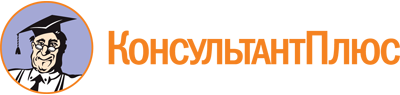 Постановление Губернатора Ставропольского края от 30.08.2010 N 449
(ред. от 02.05.2023)
"О комиссиях по соблюдению требований к служебному поведению государственных гражданских служащих Ставропольского края и урегулированию конфликта интересов"
(вместе с "Положением о комиссиях по соблюдению требований к служебному поведению государственных гражданских служащих Ставропольского края и урегулированию конфликта интересов")Документ предоставлен КонсультантПлюс

www.consultant.ru

Дата сохранения: 22.01.2024
 Список изменяющих документов(в ред. постановлений Губернатора Ставропольского краяот 04.05.2012 N 277, от 22.01.2013 N 25, от 28.05.2013 N 370,от 11.02.2014 N 49, от 12.08.2014 N 434, от 10.07.2015 N 360,от 17.03.2016 N 113, от 14.12.2017 N 633, от 01.10.2019 N 298,от 14.03.2021 N 107, от 24.06.2022 N 245, от 02.05.2023 N 194)Список изменяющих документов(в ред. постановлений Губернатора Ставропольского краяот 04.05.2012 N 277, от 22.01.2013 N 25, от 28.05.2013 N 370,от 11.02.2014 N 49, от 12.08.2014 N 434, от 10.07.2015 N 360,от 17.03.2016 N 113, от 14.12.2017 N 633, от 01.10.2019 N 298,от 14.03.2021 N 107, от 24.06.2022 N 245, от 02.05.2023 N 194)